Titolo progetto: “ARCOBALENO" Codice progetto: 10.1.1A-FSEPON-PU-2021-140CUP: G23D21001510007									    Allegato 1Al Dirigente I.I.S.S. Mauro PERRONE  l ___  sottoscritt________________________________________________________________ in servizio in qualità di docente con contratto a tempo  indeterminato/determinato   per la classe di concorso ________________________________________________________________CHIEDEdi partecipare alla selezione per titoli per l'attribuzione dell'incarico di  TUTOR    nel ProgettoPON "ARCOBALENO" codice 10.1.1A-FSEPON-PU-2021-140Moduli  ::Allega alla presente, pena esclusione, il  C.V.  in formato europeo firmato e  con evidenziati i titoli  professionali richiesti dal bando.Castellaneta, ______________________________			firma	______________IISS Mauro PERRONE - Via Spineto Montecamplo, 29 – 74011 Castellaneta (TA) – Tel. 0998491151 tais03900v@istruzione.it Progetto titolo: "ARCOBALENO" codice 10.1.1A-FSEPON-PU-2021-140 CUP: G23D21001510007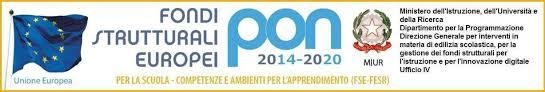 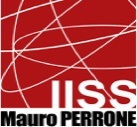 Istituto di Istruzione Secondaria Superiore 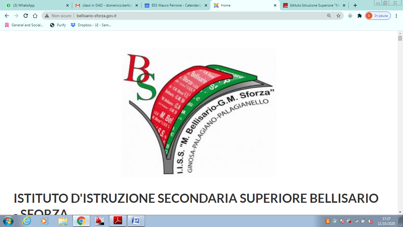 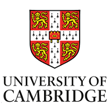 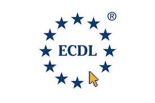 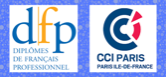 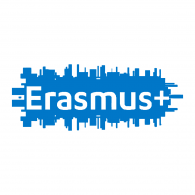 “MAURO PERRONE”Servizi Enogastronomici e dell'Ospitalità AlberghieraIstituto Tecnico del TurismoServizi Commerciali - Promozione Commerciale e PubblicitariaServizi Socio-SanitariProduzioni Industriali e Artigianali - Opzione “Produzioni Audiovisive”Costruzione, Ambiente e Territorio – Articolazioni C.A.T. e GeotecnicoAmministrazione, Finanza e Marketing – Sistemi Informativi Aziendali    Fondi Strutturali Europei – Programma Operativo Nazionale “Per la scuola, competenze e ambienti per l’apprendimento” 2014-2020. Asse I – Istruzione – Fondo Sociale Europeo (FSE). Programma Operativo Complementare “Per la scuola, competenze e ambienti per l’apprendimento” 2014-2020. Asse I – Istruzione – Obiettivi Specifici 10.1, 10.2 e 10.3 – Azioni 10.1.1, 10.2.2 e 10.3.1. Avviso pubblico prot. n. 9707 del 27/04/2021 – Realizzazione di percorsi educativi volti al potenziamento delle competenze e per l’aggregazione e la socializzazione delle studentesse e degli studenti nell'emergenza Covid -19 (Apprendimento e socialità).Titolo progetto: “ARCOBALENO" Codice progetto: 10.1.1A-FSEPON-PU-2021-140    CUP: G23D21001510007Istituto di Istruzione Secondaria Superiore “MAURO PERRONE”Servizi Enogastronomici e dell'Ospitalità AlberghieraIstituto Tecnico del TurismoServizi Commerciali - Promozione Commerciale e PubblicitariaServizi Socio-SanitariProduzioni Industriali e Artigianali - Opzione “Produzioni Audiovisive”Costruzione, Ambiente e Territorio – Articolazioni C.A.T. e GeotecnicoAmministrazione, Finanza e Marketing – Sistemi Informativi Aziendali    Fondi Strutturali Europei – Programma Operativo Nazionale “Per la scuola, competenze e ambienti per l’apprendimento” 2014-2020. Asse I – Istruzione – Fondo Sociale Europeo (FSE). Programma Operativo Complementare “Per la scuola, competenze e ambienti per l’apprendimento” 2014-2020. Asse I – Istruzione – Obiettivi Specifici 10.1, 10.2 e 10.3 – Azioni 10.1.1, 10.2.2 e 10.3.1. Avviso pubblico prot. n. 9707 del 27/04/2021 – Realizzazione di percorsi educativi volti al potenziamento delle competenze e per l’aggregazione e la socializzazione delle studentesse e degli studenti nell'emergenza Covid -19 (Apprendimento e socialità).Titolo progetto: “ARCOBALENO" Codice progetto: 10.1.1A-FSEPON-PU-2021-140    CUP: G23D21001510007Istituto di Istruzione Secondaria Superiore “MAURO PERRONE”Servizi Enogastronomici e dell'Ospitalità AlberghieraIstituto Tecnico del TurismoServizi Commerciali - Promozione Commerciale e PubblicitariaServizi Socio-SanitariProduzioni Industriali e Artigianali - Opzione “Produzioni Audiovisive”Costruzione, Ambiente e Territorio – Articolazioni C.A.T. e GeotecnicoAmministrazione, Finanza e Marketing – Sistemi Informativi Aziendali    Fondi Strutturali Europei – Programma Operativo Nazionale “Per la scuola, competenze e ambienti per l’apprendimento” 2014-2020. Asse I – Istruzione – Fondo Sociale Europeo (FSE). Programma Operativo Complementare “Per la scuola, competenze e ambienti per l’apprendimento” 2014-2020. Asse I – Istruzione – Obiettivi Specifici 10.1, 10.2 e 10.3 – Azioni 10.1.1, 10.2.2 e 10.3.1. Avviso pubblico prot. n. 9707 del 27/04/2021 – Realizzazione di percorsi educativi volti al potenziamento delle competenze e per l’aggregazione e la socializzazione delle studentesse e degli studenti nell'emergenza Covid -19 (Apprendimento e socialità).Titolo progetto: “ARCOBALENO" Codice progetto: 10.1.1A-FSEPON-PU-2021-140    CUP: G23D21001510007Istituto di Istruzione Secondaria Superiore “MAURO PERRONE”Servizi Enogastronomici e dell'Ospitalità AlberghieraIstituto Tecnico del TurismoServizi Commerciali - Promozione Commerciale e PubblicitariaServizi Socio-SanitariProduzioni Industriali e Artigianali - Opzione “Produzioni Audiovisive”Costruzione, Ambiente e Territorio – Articolazioni C.A.T. e GeotecnicoAmministrazione, Finanza e Marketing – Sistemi Informativi Aziendali    Fondi Strutturali Europei – Programma Operativo Nazionale “Per la scuola, competenze e ambienti per l’apprendimento” 2014-2020. Asse I – Istruzione – Fondo Sociale Europeo (FSE). Programma Operativo Complementare “Per la scuola, competenze e ambienti per l’apprendimento” 2014-2020. Asse I – Istruzione – Obiettivi Specifici 10.1, 10.2 e 10.3 – Azioni 10.1.1, 10.2.2 e 10.3.1. Avviso pubblico prot. n. 9707 del 27/04/2021 – Realizzazione di percorsi educativi volti al potenziamento delle competenze e per l’aggregazione e la socializzazione delle studentesse e degli studenti nell'emergenza Covid -19 (Apprendimento e socialità).Titolo progetto: “ARCOBALENO" Codice progetto: 10.1.1A-FSEPON-PU-2021-140    CUP: G23D21001510007Tutto è musicamodulo di 30 ore   - Musica e canto